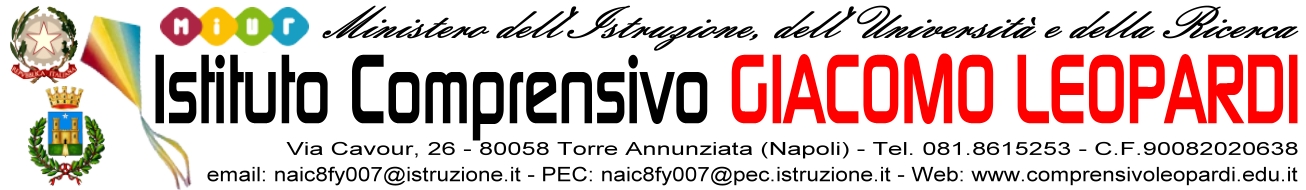 GRIGLIA DI OSSERVAZIONE PER L’INDIVIDUAZIONE DEGLI ALUNNI CON B.E.S.Scuola Primaria Anno Scolastico ……..Alunno…………………………………………………………………………….....Classe/sezione…….......scuola………………………………………………………La scala di numeri da 1 a 4 rappresenta un indice numerico dell'ampiezza del bisogno rilevato. Si richiede di barrare il numero scelto con una crocettanon si evidenziano particolari problematicitàproblematicità lievi o occasionaliproblematicità di livello medioproblematicità rilevanti o reiterateRilevazione  effettuata  il		                                                                                                                                    Consiglio di Classe1. Area funzionaledeficit sensoriali: sono implicati tutti i cinque sensi: vista, udito, tatto, olfatto, gusto. deficit delle abilità non verbali (visuo-spaziali,es. calcolo, orientamento spaziale)       c    deficit della coordinazione motoria( disprassia):        all’osservazione l’alunno può presentare: goffaggine; posture inadeguate;confusione della lateralità;problemi di consapevolezza del tempo con difficoltà nel rispettare gli orari e nel ricordare i compiti nella giornata;problemi nell'eseguire attività fisiche come correre, prendere ed usare attrezzi, tenere la penna e scrivere;ridotto sviluppo delle capacità di organizzazione, con conseguenti evidenti difficoltà nell'eseguire attività che richiedono sequenze precise;facile stancabilità;scarsissima consapevolezza dei pericoli.2. Area relazionaleproblemi comportamentali Disturbo da deficit di attenzione/iperattività. (ADHD, in italiano DDAI). ((Questo disturbo si caratterizza per un esordio precoce, entro i primi cinque anni, e per una sintomatologia che viene raggruppata in due dimensioni psicopatologiche: disattenzione e impulsività/iperattività.)Disturbo Oppositivo Provocatorio (DOP). (Si applica a bambini che esibiscono livelli di rabbia persistente ed evolutivamente inappropriata, irritabilità, comportamenti provocatori e oppositività, che causano menomazioni nell’adattamento e nella funzionalità sociale)disturbi della sfera emozionale:    Questi disturbi si riferiscono a bambini che manifestano:ansia di separazione;fobie; tendenza ad autoisolarsiscarsa autostimascarsa motivazionescarsa curiositàdifficoltà nella relazione con i compagnidifficoltà di inserimento nel gruppo classerifiuto del contatto fisicodifficoltà nella relazione con gli insegnantidifficoltà nella relazione con gli adulti3. Fattori del   contesto  familiare, scolastico  ed extrascolasticofamiglia problematica pregiudizi ed ostilità culturali svantaggio linguistico-culturaledifficoltà socio-economiche   ambienti deprivati/devianti  4. Difficoltà di apprendimento      a.   difficoltà di attenzione      b.  difficoltà di memorizzazione      c.  difficoltà di gestione del tempo      d.  necessità di tempi lunghi      e.  difficoltà nella pianificazione delle azioni      f. difficoltà di ricezione - decifrazione di informazioni verbali      g. difficoltà di ricezione - decifrazione di informazioni scritte      h. difficoltà di espressione – restituzione di informazioni verbali      i.  difficoltà di espressione – restituzione di informazioni scritte      l.  difficoltà nell’applicare conoscenze5.  AltroSpecificare…………………………………….........................................………………………………………………………….........……………………………………………………………….AREA FUNZIONALE CORPOREA E COGNITIVA*specificare qualiDeficit motori*:Deficit motori*:Deficit motori*:Deficit motori*:Deficit motori*:Deficit motori*:AREA FUNZIONALE CORPOREA E COGNITIVA*specificare qualiDeficit sensoriali*:Deficit sensoriali*:Deficit sensoriali*:Deficit sensoriali*:Deficit sensoriali*:Deficit sensoriali*:AREA FUNZIONALE CORPOREA E COGNITIVA*specificare qualiCondizioni fisiche difficiliSINONOAREA FUNZIONALE CORPOREA E COGNITIVA*specificare qualiMancanza di autonomia nel movimento e nell'uso del proprio corpo.11234AREA FUNZIONALE CORPOREA E COGNITIVA*specificare qualiDifficoltà nell'uso di oggetti personali e di materialiscolastici*11234AREA FUNZIONALE CORPOREA E COGNITIVA*specificare qualiMancanza di autonomia negli spazi esterni della scuola11234AREA FUNZIONALE CORPOREA E COGNITIVA*specificare qualiDifficoltà di gestione del tempo11234AREA FUNZIONALE CORPOREA E COGNITIVA*specificare qualiNecessità di tempi lunghi11234AREA FUNZIONALE CORPOREA E COGNITIVA*specificare qualiDifficoltà nella pianificazione delle azioni11234AREA FUNZIONALE CORPOREA E COGNITIVA*specificare qualiDifficoltà di attenzione11234AREA FUNZIONALE CORPOREA E COGNITIVA*specificare qualiDifficoltà di memorizzazione11234AREA FUNZIONALE CORPOREA E COGNITIVA*specificare qualiDifficoltà di ricezione - decifrazione di informazioni verbali11234AREA FUNZIONALE CORPOREA E COGNITIVA*specificare qualiDifficoltà di ricezione - decifrazione di informazioniscritte11234AREA FUNZIONALE CORPOREA E COGNITIVA*specificare qualiDifficoltà di espressione - restituzione di informazioni verbali11234AREA FUNZIONALE CORPOREA E COGNITIVA*specificare qualiDifficoltà di espressione - restituzione diinformazioni scritte11234AREA FUNZIONALE CORPOREA E COGNITIVA*specificare qualiDifficoltà nell'applicare conoscenze:AREA FUNZIONALE CORPOREA E COGNITIVA*specificare qualiarea linguistico - espressiva11234AREA FUNZIONALE CORPOREA E COGNITIVA*specificare qualiarea logico - matematica11234AREA FUNZIONALE CORPOREA E COGNITIVA*specificare qualiarea spazio - temporale11234AREA FUNZIONALE CORPOREA E COGNITIVA*specificare qualiDifficoltà nella partecipazione alle attività relativealla disciplina*: (specificare quale)AREA FUNZIONALE CORPOREA E COGNITIVA*specificare quali11234AREA FUNZIONALE CORPOREA E COGNITIVA*specificare quali11234AREA FUNZIONALE CORPOREA E COGNITIVA*specificare quali11234AREA FUNZIONALE CORPOREA E COGNITIVA*specificare quali11234AREA RELAZIONALE*specificare qualiDifficoltà di autoregolazione-controlloDifficoltà di autoregolazione-controlloDifficoltà di autoregolazione-controllo1234AREA RELAZIONALE*specificare qualiProblemi comportamentali*:Problemi comportamentali*:Problemi comportamentali*:1234AREA RELAZIONALE*specificare qualiProblemi emozionali*:Problemi emozionali*:Problemi emozionali*:1234AREA RELAZIONALE*specificare qualiDifficoltà nella relazione con i compagniDifficoltà nella relazione con i compagniDifficoltà nella relazione con i compagni1234AREA RELAZIONALE*specificare qualiDifficoltà nella relazione con gli insegnantiDifficoltà nella relazione con gli insegnantiDifficoltà nella relazione con gli insegnanti1234AREA RELAZIONALE*specificare qualiDifficoltà nella relazione con gli adultiDifficoltà nella relazione con gli adultiDifficoltà nella relazione con gli adulti1234Livello di:Autostima:BASSOMEDIOMEDIOALTOALTOALTOLivello di:Motivazione:	BASSO	MEDIO	ALTOMotivazione:	BASSO	MEDIO	ALTOMotivazione:	BASSO	MEDIO	ALTOMotivazione:	BASSO	MEDIO	ALTOMotivazione:	BASSO	MEDIO	ALTOMotivazione:	BASSO	MEDIO	ALTOMotivazione:	BASSO	MEDIO	ALTOLivello di:Curiosità:	BASSO	MEDIO	ALTOCuriosità:	BASSO	MEDIO	ALTOCuriosità:	BASSO	MEDIO	ALTOCuriosità:	BASSO	MEDIO	ALTOCuriosità:	BASSO	MEDIO	ALTOCuriosità:	BASSO	MEDIO	ALTOCuriosità:	BASSO	MEDIO	ALTO